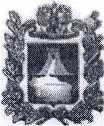 АДМИНИСТРАЦИЯ МИНЕРАЛОВОДСКОГО ГОРОДСКОГО ОКРУГА СТАВРОПОЛЬСКОГО КРАЯПОСТАНОВЛЕНИЕ                       2016 года        г. Минеральные Воды                            № О внесении изменений в постановление администрации Минераловодского городского округа от 25 ноября 2015 года № 31 Руководствуясь постановлением Правительства Российской Федерации от 16 мая 2011 года № 373 «О разработке и утверждении административных регламентов исполнения государственных функций и административных регламентов предоставления государственных услуг», администрация Минераловодского городского округаПОСТАНОВЛЯЕТ: Внести следующие изменения в постановление администрации Минераловодского городского округа от 25 ноября 2015 года № 31 «О разработке и утверждении административных регламентов исполнения муниципальных функций и административных регламентов предоставления муниципальных услуг Минераловодского городского округа»: В правилах разработки и утверждения административных регламентов исполнения муниципальных функций Минераловодского городского округа абзац 5 пункта 8 читать в следующей редакции: «Заключение об оценке регулирующего воздействия на проект регламента не требуется».В правилах разработки и утверждения административных регламентов предоставления муниципальных услуг Минераловодского городского округа абзац 4 пункта 9 читать в следующей редакции: «Заключение об оценке регулирующего воздействия на проект регламента не требуется».Контроль за выполнением настоящего постановления возложить на заместителя главы администрации - начальника финансового управления  администрации Минераловодского городского округа Рыженко А.А.Настоящее постановление вступает в силу со дня его официального опубликования и подлежит размещению на официальном сайте Минераловодского городского округа www.min-vodi.ru.Глава Минераловодского городского округа                                                                           С.Ю. Перцев